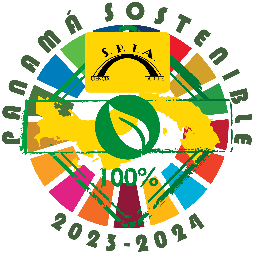 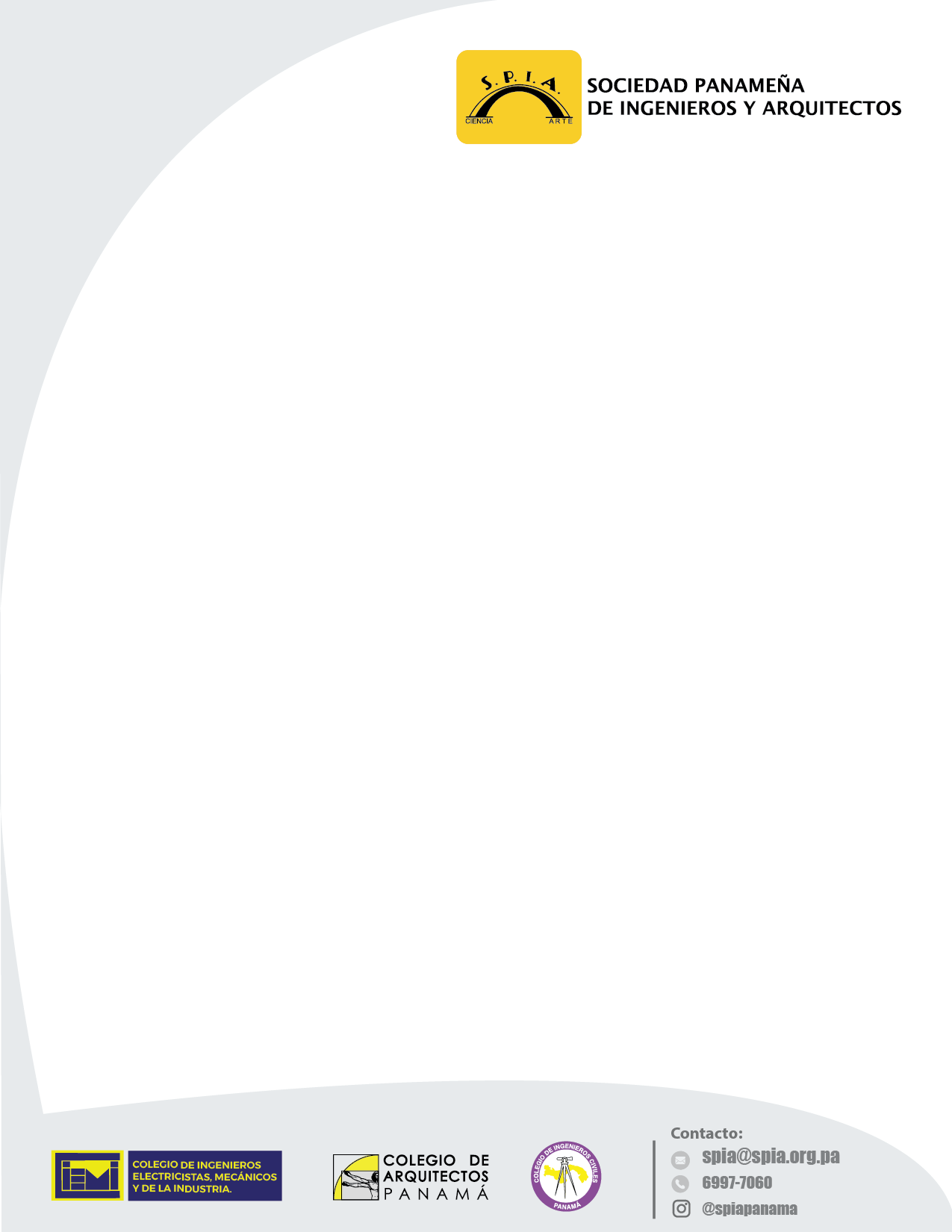 SERIE: PANAMÁ SOSTENIBLE - SPIAFORO 3: Urbanismo, Movilidad y Cambio Climático: Datos y PolíticasAteneo de Ciencias y Artes – Miércoles, 26 de Julio de 2023 - 5:30pm a 9:30pmPROGRAMA DETALLADO 2do. Díahttps://teams.microsoft.com/l/meetup-join/19%3ameeting_MjIwNzk0MjItMmNkMy00ZjI0LWIzYTItZmE5MTYzMjlmMDIz%40thread.v2/0?context=%7b%22Tid%22%3a%222ee97f8e-c0be-456f-8d0b-3edd66e6df43%22%2c%22Oid%22%3a%2232faa109-aab9-48f3-88ca-bc2e73af38fa%22%7dHORATEMATEMA5:30pm- Registro de ParticipantesRegistro de Participantes6:00pm-Palabras de Bienvenida y Presentación MusicalDr. Arq. y Urb. Jorge Isaac Perén, Presidente de la SPIAMgtr. Ing. Ibeth Rojas, Coordinadora de la Comisión de Urbanismo y Movilidad de la SPIAMgtr. Arq. Gerónimo Espitia, Coordinador de la Comisión de Juntas de Planificación de la SPIAPalabras de Bienvenida y Presentación MusicalDr. Arq. y Urb. Jorge Isaac Perén, Presidente de la SPIAMgtr. Ing. Ibeth Rojas, Coordinadora de la Comisión de Urbanismo y Movilidad de la SPIAMgtr. Arq. Gerónimo Espitia, Coordinador de la Comisión de Juntas de Planificación de la SPIABLOQUE 3: CIUDAD SOSTENIBLE Y CAMBIO CLIMÁTICO: MICROCLIMA, ÁREAS VERDES URBANAS, ADAPTACIÓN Y BIENESTARBLOQUE 3: CIUDAD SOSTENIBLE Y CAMBIO CLIMÁTICO: MICROCLIMA, ÁREAS VERDES URBANAS, ADAPTACIÓN Y BIENESTARHoraTemasOrganizaciones e Instituciones afines (Expositores)6:20pm-"De la Sostenibilidad a la Resiliencia: Los desafíos para el necesario cambio de paradigma urbanístico ante el cambio climático"Dr. Arq. Fernando Murillo. Director Maestría en Planificación Urbana y Regional. FADU- UBA, Argentina 6:50pm-“Impacto del Cambio Climático en Panamá e Iniciativas de Reducción del riesgo climático y aumento de resiliencia en los asentamientos humanos”Licda.Yahaija Cárdenas. Coordinadora de Escenarios, vulnerabilidad y Riesgo Climático. Ministerio de Ambiente. Panamá7:15pm-“Planificación para la Restauración y Conservación del Paisaje Natural Urbano y Ribereño (Infraestructura Verde-Azul)”Dr. Gabriel Burgueño. Profesor Titular Regular Cátedra META PAISAJE. FADU. UBA, Argentina7:45pm-Biodiversidad y Conectividad – Valor de las Áreas protegidas y su relación con la urbanización. Urbanización y su impacto en los ecosistemas y corredores biológicos.Mgtr. Dinora Víquez, Directora del Patronato del Parque Natural Metropolitano. Panamá8:10pm-Receso / Networking / BrindisReceso / Networking / BrindisBLOQUE 4: INVESTIGACIÓN CIENTÍFICA Y DATOS: POLÍTICAS Y ESTRATEGIAS BASADAS EN EVIDENCIA PARA LA ADAPTACIÓN URBANA Y EL BIENESTAR EN LAS COMUNIDADESBLOQUE 4: INVESTIGACIÓN CIENTÍFICA Y DATOS: POLÍTICAS Y ESTRATEGIAS BASADAS EN EVIDENCIA PARA LA ADAPTACIÓN URBANA Y EL BIENESTAR EN LAS COMUNIDADES8:25pm-“Variabilidad y Cambio Climático en Panamá: ¿Cuáles son sus efectos principales, para los cuales debemos adaptar la ciudad construida y preparar a las comunidades?Mgtr. Ing. Luz Graciela Calzadilla. Directora del Instituto de Meteorología e Hidrología de Panamá (IMHPA). 8:50pm-Propuestas SPIA (Comisión de Urbanismo y Movilidad): Sistema de Información territorial SIT - PLOT, Datos Abiertos; Indicadores de Capacidad y Calidad de Infraestructura Urbana y Servicios Públicos; Clasificación y Nomenclatura vialArq. Yoel Morales / Mgtr. Ing. Yauruslaidis Ibarra; virtualMgtr. Ing. Arquímedes Fernández;Mgtr. Arq. Gerónimo Espitia / Mgtr. Ing. Yauruslaidis Ibarra. CUM - SPIA9:10pm- Proyecto de Intervención Urbana: The Green Path Panamá. Dr. Arq. y Urb. Jorge Isaac Perén Montero9:30pm-10:00pmBrindis de CierreBrindis de Cierre